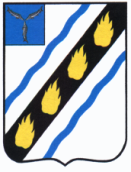 АДМИНИСТРАЦИЯЗОЛОТОСТЕПСКОГО МУНИЦИПАЛЬНОГО ОБРАЗОВАНИЯСОВЕТСКОГО МУНИЦИПАЛЬНОГО РАЙОНА САРАТОВСКОЙ ОБЛАСТИ ПОСТАНОВЛЕНИЕот  19.06.2020  №  24с. АлександровкаОб утверждении Положения о комиссии по рассмотрению вопросов о признании безнадежной к взысканию задолженности по платежам в бюджет Золотостепского муниципального образования 	На основании решения Совета депутатов Золотостепского муниципального образования от 25.06.2020 № 89 «Об утверждении Порядка принятия решений о признании безнадежной к взысканию задолженности по платежам в бюджет Золотостепского муниципального образования»,  руководствуясь Уставом Золотостепского муниципального образования, администрация Золотостепского муниципального образования ПОСТАНОВЛЯЕТ:1. Утвердить Положение о комиссии по рассмотрению вопросов о признании безнадежной к взысканию задолженности по платежам в бюджет Степновского муниципального образования и Советского муниципального района согласно приложению № 1.2. Создать комиссию по рассмотрению вопросов о признании безнадежной к взысканию задолженности по платежам в бюджет Золотостепского муниципального образования в составе согласно приложению № 2. 3. Настоящее постановление вступает в силу со дня его подписания.Глава Золотостепскогомуниципального  образования                                            А.В. ТрушинСостав комиссиипо рассмотрению вопросов о признании безнадежной к взысканию задолженности по платежам в бюджет Золотостепского муниципального образования Верно: специалист администрации                                                       А.Т. РахметоваПоложениео комиссии по рассмотрению вопросов о признании безнадежной к взысканию задолженности по платежам в бюджет Золотостепского муниципального образования Общие положения1.1. Настоящее Положение устанавливает порядок деятельности Комиссии по рассмотрению вопросов признания безнадежной к взысканию задолженности по платежам в бюджет Золотостепского муниципального образования (далее – Комиссия).1.2.  Комиссия в своей деятельности руководствуется Конституцией Российской Федерации,  федеральными законами и иными нормативными правовыми актами Российской Федерации, решением Муниципального собрания Советского муниципального района Саратовской области от 27.07.2016 № 703 «Об утверждении Порядка принятия решений о признании безнадежной к взысканию задолженности по платежам в бюджет Советского муниципального района Саратовской области», решением Совета депутатов Степновского муниципального образования Советского муниципального района Саратовской области от 27.07.2016 № 123 «Об утверждении Порядка принятия решений о признании безнадежной к взысканию задолженности по платежам в бюджет Степновского муниципального образования Советского муниципального района Саратовской области», а также настоящим Положением. 2. Основные функции КомиссииОсновными функциями Комиссии являются:2.1. Рассмотрение, проверка и анализ документов, представленных в соответствии с Порядком признания безнадежной к взысканию задолженности по платежам в местный бюджет;2.2. Оценка обоснованности признания безнадежной к взысканию задолженности;2.3. Принятие одного из следующих решений по результатам рассмотрения вопроса о признании задолженности безнадежной к взысканию:а) признать задолженность по платежам в местный бюджет безнадежной к взысканию;б) отказать в признании задолженности по платежам в местный бюджет безнадежной к взысканию. Данное решение не препятствует повторному рассмотрению вопроса о возможности признания задолженности по платежам в местный бюджет безнадежной к взысканию.3. Права КомиссииКомиссия имеет право:3.1. Запрашивать информацию по вопросам, относящимся к компетенции комиссии;3.2. Заслушивать представителей плательщиков по вопросам, относящимся к компетенции комиссии.4. Организация деятельности Комиссии4.1. Заседания Комиссии проводятся по мере необходимости. Дату,  время и место проведения заседания Комиссии определяет ее председатель либо лицо, исполняющее его обязанности.4.2. Заседания Комиссии проводятся председателем Комиссии или его заместителем, и оформляются протоколом, который подписывается председателем Комиссии или лицом, исполняющим его обязанности, и секретарем Комиссии.4.3. Заседание Комиссии является правомочным, если на нем присутствует более половины членов Комиссии.4.4. Решение Комиссии принимается путем открытого голосования простым большинством голосов от числа членов Комиссии, присутствующих на ее заседании. При равенстве голосов решающим считается голос председателя Комиссии. Решение о признании безнадежной к взысканию задолженности по платежам в местный бюджет, оформляется актом о признании безнадежной к взысканию задолженности по платежам в бюджет Степновского муниципального образования Советского муниципального района  согласно Приложению № 1 к настоящему Положению или актом о признании безнадежной к взысканию задолженности по платежам в бюджет  Советского муниципального района согласно Приложению № 2 к настоящему Положению (далее – Акты) и утверждается руководителем администратора доходов. Акты подлежат оформлению в 5-ти дневный срок с момента подписания протокола Комиссии.4.5. Акты подписываются всеми членами Комиссии, присутствовавшими на ее заседании, и утверждаются руководителем администратора доходов.Верно:  специалист администрации                         А.Т. РахметоваАкто признании безнадежной к взысканию задолженности по платежам в бюджет Золотостепкого муниципального образования Советского муниципального районаот «___» __________ 20____ г. № _____Рассмотрев предоставленные документы, признать (не признавать) безнадежной к взысканию задолженность _________________________________________________________                                                             (наименование организации, Ф.И.О. (последнее – при наличии) физического лица, ИНН/КПП)по  основанию,   установленному   в пункте __________ решения Совета депутатов Золотостепского муниципального образования Советского муниципального района Саратовской области от 27.07.2016 № 123 «Об утверждении Порядка принятия решений о признании безнадежной к взысканию задолженность по платежам в бюджет Золотостепского муниципального образования Советского муниципального района Саратовской области», и списать (не списывать)   задолженность по ___________________________________________                                                                                                                                               (наименование платежа)в части, подлежащей зачислению в бюджет Золотостепского муниципального образования Советского муниципального района, согласно справке главного администратора ________________________________________________________________________________(наименование главного администратора)от «_____» ____________ 20___ г. № ___ на сумму ____________ руб. ____ копеек (в том числе по недоимке ______________________________ руб. ________ копеек, по пени __________ руб. _____ копеек, по штрафам __________ руб. ______ копеек)на основании ____________________________________________________________________                                              (перечисляются документы с указанием реквизитов)Председатель комиссии         _______________     _________________________                                                        (подпись)                                  (расшифровка подписи)Члены комиссии:               _______________     _________________________                                                                            (подпись)                                       (расшифровка подписи)                         Акто признании безнадежной к взысканию задолженности по платежам в бюджет Золотостепского муниципального образованияот «___» __________ 20____ г. № _____Рассмотрев предоставленные документы, признать (не признавать) безнадежной к взысканию задолженность _________________________________________________________                                                             (наименование организации, Ф.И.О. (последнее – при наличии) физического лица, ИНН/КПП)по  основанию,   установленному   в  пункте  ______________   решения Муниципального собрания Советского муниципального района Саратовской области от 27.07.2016 № 703 «Об утверждении Порядка принятия решений о признании безнадежной к взысканию задолженность по платежам в бюджет Советского муниципального района Саратовской области», и списать (не списывать) задолженность по ________________________________                                                                                                                                                                                                                                                                      (наименование платежа)в части, подлежащей зачислению в бюджет Советского муниципального района, согласно справке главного администратора __________________________________________________                                                                                                                         (наименование главного администратора)от «_____» ____________ 20___ г. № ___ на сумму ____________ руб. ____ копеек (в том числе по недоимке ______________________________ руб. ________ копеек, по пени __________ руб. _____ копеек, по штрафам __________ руб. ______ копеек)на основании ____________________________________________________________________                                              (перечисляются документы с указанием реквизитов)Председатель комиссии         _______________     _________________________                                                        (подпись)                                  (расшифровка подписи)Члены комиссии:               _______________     _________________________                                                                            (подпись)                                       (расшифровка подписи)                         Трушин А.В.-председатель комиссии;Сайфутдинова А.Д.-заместитель председателя комиссии;Рахметова А.Т.-секретарь комиссии.Члены комиссии:по согласованиюКлепикова И.А.Платонова Т.Н.Нуртазин К.А.УтверждаюРуководитель администратора доходов ___________________ (Ф.И.О.)«_____»____________20____ г.УтверждаюРуководитель администратора доходов ___________________ (Ф.И.О.)«_____»____________20____ г.